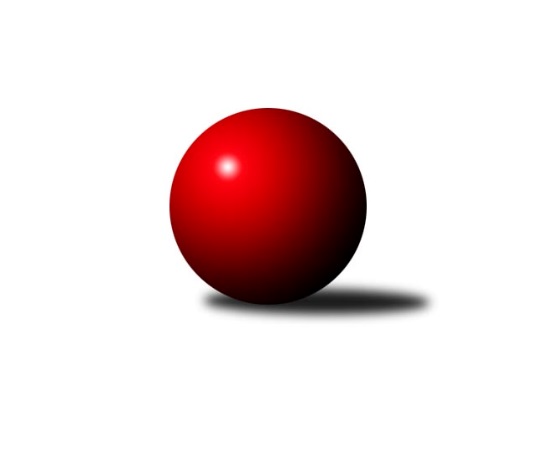 Č.10Ročník 2017/2018	3.2.2018Nejlepšího výkonu v tomto kole: 3193 dosáhlo družstvo: TJ Lokomotiva Ústí nad Labem ženy2. KLZ A 2017/2018Výsledky 10. kolaSouhrnný přehled výsledků:KK Jiří Poděbrady ženy	- TJ Spartak Pelhřimov ženy	4:4	3022:3126	10.0:13.0	20.1.TJ Neratovice ženy	- KK Jiří Poděbrady ženy	2:6	3000:3162	8.0:16.0	3.2.TJ Bižuterie Jablonec nad Nisou ženy	- TJ Loko České Budějovice 	1:7	3034:3129	10.0:13.0	3.2.TJ Lokomotiva Ústí nad Labem ženy	- TJ Sparta Kutná Hora ženy	7:1	3193:3131	15.0:9.0	3.2.TJ Sokol Chýnov ženy	- SKK Primátor Náchod B ženy	5:3	3111:3101	12.0:12.0	3.2.Tabulka družstev:	1.	TJ Loko České Budějovice	10	10	0	0	62.0 : 18.0 	145.0 : 91.0 	 3064	20	2.	TJ Sokol Chýnov ženy	10	7	0	3	54.0 : 26.0 	133.0 : 105.0 	 3125	14	3.	KK Jiří Poděbrady ženy	11	6	2	3	49.0 : 39.0 	143.0 : 120.0 	 3129	14	4.	TJ Spartak Pelhřimov ženy	10	6	1	3	44.0 : 36.0 	123.0 : 113.0 	 3086	13	5.	SKK Primátor Náchod B ženy	10	5	1	4	45.0 : 35.0 	125.0 : 111.0 	 3100	11	6.	TJ Sparta Kutná Hora ženy	10	4	0	6	34.0 : 46.0 	113.0 : 124.0 	 3062	8	7.	TJ Bižuterie Jablonec nad Nisou ženy	10	3	1	6	29.0 : 51.0 	102.0 : 134.0 	 2997	7	8.	TJ Lokomotiva Ústí nad Labem ženy	10	3	0	7	36.0 : 44.0 	111.0 : 128.0 	 3073	6	9.	TJ Neratovice ženy	10	2	1	7	25.0 : 55.0 	100.0 : 135.0 	 3000	5	10.	Kuželky Jiskra Hazlov ženy	9	1	0	8	22.0 : 50.0 	89.0 : 123.0 	 3005	2Podrobné výsledky kola:	 KK Jiří Poděbrady ženy	3022	4:4	3126	TJ Spartak Pelhřimov ženy	Michaela Moravcová	146 	 132 	 126 	117	521 	 3:1 	 497 	 128	119 	 123	127	Ludmila Landkamerová	Lenka Honzíková	133 	 121 	 129 	117	500 	 0:4 	 545 	 138	135 	 139	133	Štěpánka Vytisková	Zuzana Holcmanová	118 	 134 	 134 	138	524 	 2:2 	 508 	 121	147 	 118	122	Josefína Vytisková	Magdaléna Moravcová	130 	 112 	 129 	121	492 	 2.5:1.5 	 503 	 129	112 	 126	136	Kateřina Carvová	Zdeňka Dejdová	137 	 139 	 128 	139	543 	 2:2 	 536 	 125	127 	 132	152	Petra Skotáková	Jitka Vacková	125 	 120 	 107 	90	442 	 1:3 	 537 	 114	138 	 149	136	Aneta Kusiovározhodčí: Nejlepší výkon utkání: 545 - Štěpánka Vytisková	 TJ Neratovice ženy	3000	2:6	3162	KK Jiří Poděbrady ženy	Hana Mlejnková	123 	 152 	 144 	120	539 	 2:2 	 523 	 139	120 	 121	143	Zuzana Holcmanová	Anna Doškářová	139 	 105 	 132 	130	506 	 2:2 	 518 	 125	120 	 131	142	Lada Tichá	Jana Samoláková	125 	 128 	 108 	111	472 	 2:2 	 464 	 117	118 	 117	112	Michaela Weissová	Alžběta Doškářová	120 	 127 	 124 	101	472 	 1:3 	 524 	 122	124 	 148	130	Lenka Honzíková	Eva Dvorská	132 	 125 	 118 	123	498 	 0:4 	 595 	 144	175 	 133	143	Michaela Moravcová	Lucie Holubová	129 	 120 	 127 	137	513 	 1:3 	 538 	 109	140 	 149	140	Zdeňka Dejdovározhodčí: Nejlepší výkon utkání: 595 - Michaela Moravcová	 TJ Bižuterie Jablonec nad Nisou ženy	3034	1:7	3129	TJ Loko České Budějovice 	Lenka Stejskalová	111 	 114 	 121 	143	489 	 2:2 	 498 	 125	134 	 100	139	Alena Čampulová	st. Seifertová, st.	132 	 133 	 130 	146	541 	 3:1 	 488 	 121	136 	 106	125	Veronika Kulová	Emílie Císařovská	120 	 119 	 105 	131	475 	 1:3 	 515 	 131	151 	 100	133	Martina Klojdová	Zdeňka Kvapilová	120 	 131 	 134 	120	505 	 2:2 	 527 	 146	123 	 140	118	Zděna Štruplová	Jana Florianová	146 	 121 	 134 	123	524 	 1.5:2.5 	 552 	 129	121 	 148	154	Miroslava Vondrušová	Jana Gembecová	133 	 124 	 116 	127	500 	 1:3 	 549 	 132	130 	 144	143	Milada Šafránkovározhodčí: Nejlepší výkon utkání: 552 - Miroslava Vondrušová	 TJ Lokomotiva Ústí nad Labem ženy	3193	7:1	3131	TJ Sparta Kutná Hora ženy	Barbora Vašáková	130 	 138 	 145 	143	556 	 3:1 	 524 	 140	127 	 116	141	Jana Abrahámová	Tereza Odstrčilová	118 	 133 	 135 	137	523 	 1:3 	 581 	 157	131 	 145	148	Eva Renková	Marcela Bořutová	139 	 123 	 130 	118	510 	 3:1 	 503 	 135	135 	 120	113	Zdeňka Vokolková	Jana Balzerová	132 	 122 	 123 	146	523 	 2:2 	 521 	 121	127 	 131	142	Marie Adamcová	Lucie Stránská	134 	 133 	 112 	132	511 	 2:2 	 510 	 123	134 	 126	127	Klára Miláčková	Věra Slezáčková	141 	 138 	 148 	143	570 	 4:0 	 492 	 133	105 	 120	134	Ivana Kopeckározhodčí: Nejlepší výkon utkání: 581 - Eva Renková	 TJ Sokol Chýnov ženy	3111	5:3	3101	SKK Primátor Náchod B ženy	Zuzana Mihálová	135 	 133 	 123 	127	518 	 3:1 	 492 	 131	115 	 132	114	Lucie Slavíková	Miroslava Cízlerová	140 	 116 	 138 	136	530 	 1:3 	 544 	 142	131 	 131	140	Adéla Víšová	Věra Návarová	129 	 123 	 116 	126	494 	 3:1 	 479 	 121	135 	 103	120	Eliška Boučková	Alena Kovandová	143 	 143 	 152 	128	566 	 3:1 	 538 	 128	135 	 137	138	Milena Mankovecká	Hana Peroutková	147 	 119 	 120 	114	500 	 1:3 	 525 	 132	124 	 132	137	Hana Vaňková	Dita Kotorová	130 	 131 	 124 	118	503 	 1:3 	 523 	 143	115 	 133	132	Denisa Kovačovičovározhodčí: Nejlepší výkon utkání: 566 - Alena KovandováPořadí jednotlivců:	jméno hráče	družstvo	celkem	plné	dorážka	chyby	poměr kuž.	Maximum	1.	Linda Lidman 	Kuželky Jiskra Hazlov ženy	549.68	364.9	184.8	3.6	5/5	(582)	2.	Štěpánka Vytisková 	TJ Spartak Pelhřimov ženy	549.29	365.6	183.7	2.9	7/7	(571)	3.	Milada Šafránková 	TJ Loko České Budějovice 	546.30	362.4	183.9	2.5	6/6	(579)	4.	Lucie Tauerová 	Kuželky Jiskra Hazlov ženy	541.84	358.2	183.6	2.5	5/5	(573)	5.	Jitka Bulíčková 	TJ Sparta Kutná Hora ženy	541.81	370.7	171.1	4.1	4/6	(561)	6.	Jana Florianová 	TJ Bižuterie Jablonec nad Nisou ženy	537.03	358.8	178.2	4.8	6/6	(582)	7.	Zuzana Holcmanová 	KK Jiří Poděbrady ženy	534.64	357.4	177.2	7.3	6/6	(571)	8.	Eva Renková 	TJ Sparta Kutná Hora ženy	534.00	362.1	171.9	4.5	6/6	(581)	9.	Lucie Stránská 	TJ Lokomotiva Ústí nad Labem ženy	533.47	367.3	166.1	6.2	6/6	(556)	10.	Michaela Moravcová 	KK Jiří Poděbrady ženy	532.11	360.3	171.8	6.0	6/6	(595)	11.	Zdeňka Dejdová 	KK Jiří Poděbrady ženy	531.67	357.3	174.4	4.9	6/6	(564)	12.	Denisa Nálevková 	SKK Primátor Náchod B ženy	529.50	356.3	173.3	6.5	5/6	(562)	13.	Alena Kovandová 	TJ Sokol Chýnov ženy	528.20	355.2	173.0	5.4	6/6	(566)	14.	Lucie Holubová 	TJ Neratovice ženy	528.10	354.6	173.5	4.4	6/6	(571)	15.	Denisa Kovačovičová 	SKK Primátor Náchod B ženy	525.79	357.8	168.0	5.6	6/6	(585)	16.	Veronika Kulová 	TJ Loko České Budějovice 	524.32	354.6	169.8	6.7	5/6	(561)	17.	Jana Takáčová 	TJ Sokol Chýnov ženy	524.13	349.7	174.5	3.5	6/6	(550)	18.	Jitka Vacková 	KK Jiří Poděbrady ženy	522.56	360.3	162.3	7.7	4/6	(559)	19.	Zuzana Mihálová 	TJ Sokol Chýnov ženy	520.88	361.9	159.0	6.4	5/6	(561)	20.	Milena Mankovecká 	SKK Primátor Náchod B ženy	520.46	360.3	160.2	6.3	6/6	(552)	21.	Eva Dvorská 	TJ Neratovice ženy	519.90	348.9	171.0	6.2	6/6	(548)	22.	Aneta Kusiová 	TJ Spartak Pelhřimov ženy	519.86	350.3	169.5	4.6	7/7	(550)	23.	Hana Peroutková 	TJ Sokol Chýnov ženy	519.63	352.5	167.1	6.4	6/6	(560)	24.	Miroslava Cízlerová 	TJ Sokol Chýnov ženy	519.44	349.5	170.0	6.4	5/6	(538)	25.	Jana Abrahámová 	TJ Sparta Kutná Hora ženy	519.00	358.3	160.7	7.9	6/6	(544)	26.	Šárka Vohnoutová 	TJ Lokomotiva Ústí nad Labem ženy	518.75	356.6	162.1	7.5	4/6	(576)	27.	Jana Balzerová 	TJ Lokomotiva Ústí nad Labem ženy	518.39	355.5	162.9	6.6	6/6	(560)	28.	Věra Slezáčková 	TJ Lokomotiva Ústí nad Labem ženy	517.95	353.6	164.4	7.3	5/6	(570)	29.	Věra Návarová 	TJ Sokol Chýnov ženy	517.50	355.0	162.5	7.5	6/6	(564)	30.	Josefína Vytisková 	TJ Spartak Pelhřimov ženy	517.04	353.2	163.9	6.5	7/7	(552)	31.	Adéla Víšová 	SKK Primátor Náchod B ženy	515.81	350.3	165.5	6.3	4/6	(544)	32.	Magdaléna Moravcová 	KK Jiří Poděbrady ženy	514.60	351.5	163.1	9.0	5/6	(536)	33.	Alena Čampulová 	TJ Loko České Budějovice 	514.37	351.0	163.3	6.9	6/6	(548)	34.	Petra Skotáková 	TJ Spartak Pelhřimov ženy	513.33	351.3	162.0	5.4	7/7	(567)	35.	Klára Miláčková 	TJ Sparta Kutná Hora ženy	511.10	350.1	161.0	7.9	5/6	(534)	36.	Zděna Štruplová 	TJ Loko České Budějovice 	511.00	348.2	162.8	6.2	6/6	(534)	37.	Jana Gembecová 	TJ Bižuterie Jablonec nad Nisou ženy	510.10	348.4	161.7	8.9	6/6	(556)	38.	Miroslava Vondrušová 	TJ Loko České Budějovice 	508.50	342.3	166.3	7.2	4/6	(552)	39.	Klára Jarinová 	Kuželky Jiskra Hazlov ženy	508.36	352.6	155.7	6.0	5/5	(542)	40.	Barbora Vašáková 	TJ Lokomotiva Ústí nad Labem ženy	508.17	358.5	149.7	7.3	6/6	(556)	41.	Jaroslava Fukačová 	TJ Neratovice ženy	506.10	344.9	161.2	8.7	5/6	(538)	42.	Karoline Utikalová 	Kuželky Jiskra Hazlov ženy	505.35	344.1	161.3	5.8	4/5	(534)	43.	Lenka Honzíková 	KK Jiří Poděbrady ženy	504.55	348.3	156.3	7.9	4/6	(524)	44.	st. Seifertová,  st.	TJ Bižuterie Jablonec nad Nisou ženy	504.03	352.7	151.3	9.9	6/6	(560)	45.	Hana Barborová 	TJ Sparta Kutná Hora ženy	504.00	356.6	147.4	9.3	4/6	(530)	46.	Ivana Kopecká 	TJ Sparta Kutná Hora ženy	502.40	352.2	150.2	8.4	5/6	(548)	47.	Martina Klojdová 	TJ Loko České Budějovice 	502.36	346.4	156.0	9.9	5/6	(541)	48.	Ludmila Landkamerová 	TJ Spartak Pelhřimov ženy	500.86	352.1	148.8	9.0	7/7	(559)	49.	Lenka Stejskalová 	TJ Bižuterie Jablonec nad Nisou ženy	500.67	352.7	147.9	10.6	6/6	(532)	50.	Eva Jandíková 	TJ Lokomotiva Ústí nad Labem ženy	499.88	341.8	158.1	9.8	6/6	(533)	51.	Lucie Slavíková 	SKK Primátor Náchod B ženy	499.50	344.8	154.8	8.3	4/6	(537)	52.	Eliška Boučková 	SKK Primátor Náchod B ženy	497.81	343.9	153.9	7.4	4/6	(538)	53.	Marcela Bořutová 	TJ Lokomotiva Ústí nad Labem ženy	493.60	348.5	145.2	12.8	4/6	(549)	54.	Hana Mlejnková 	TJ Neratovice ženy	489.52	342.0	147.5	10.2	5/6	(539)	55.	Kateřina Carvová 	TJ Spartak Pelhřimov ženy	487.11	340.4	146.7	10.8	7/7	(557)	56.	Jana Samoláková 	TJ Neratovice ženy	485.05	340.3	144.8	8.7	5/6	(513)	57.	Alžběta Doškářová 	TJ Neratovice ženy	484.75	339.0	145.8	12.0	5/6	(506)	58.	Emílie Císařovská 	TJ Bižuterie Jablonec nad Nisou ženy	480.10	344.6	135.5	13.7	5/6	(502)	59.	Marie Adamcová 	TJ Sparta Kutná Hora ženy	472.40	332.7	139.7	13.1	5/6	(521)	60.	Anna Doškářová 	TJ Neratovice ženy	468.25	329.1	139.1	13.1	4/6	(506)	61.	Miroslava Utikalová 	Kuželky Jiskra Hazlov ženy	461.35	330.9	130.5	14.2	5/5	(508)	62.	Zdeňka Kvapilová 	TJ Bižuterie Jablonec nad Nisou ženy	461.03	327.6	133.4	10.0	6/6	(505)		Kateřina Majerová 	SKK Primátor Náchod B ženy	550.75	374.5	176.3	3.3	2/6	(569)		Miroslava Matejková 	TJ Spartak Pelhřimov ženy	545.00	353.0	192.0	5.0	1/7	(545)		Hana Vaňková 	SKK Primátor Náchod B ženy	539.50	371.8	167.8	4.3	2/6	(578)		Helena Mervartová 	SKK Primátor Náchod B ženy	533.00	362.7	170.3	4.5	3/6	(561)		Andrea Špačková 	Kuželky Jiskra Hazlov ženy	532.00	353.0	179.0	6.0	1/5	(532)		Michaela Zelená 	SKK Primátor Náchod B ženy	523.50	354.5	169.0	8.0	2/6	(528)		Tereza Odstrčilová 	TJ Lokomotiva Ústí nad Labem ženy	523.00	358.0	165.0	5.0	1/6	(523)		Vlasta Kohoutová 	KK Jiří Poděbrady ženy	516.50	349.0	167.5	5.0	2/6	(541)		Lada Tichá 	KK Jiří Poděbrady ženy	513.50	342.5	171.0	7.5	2/6	(518)		Jana Komancová 	Kuželky Jiskra Hazlov ženy	513.00	351.0	162.0	7.0	1/5	(513)		Michaela Dvořáková 	TJ Sokol Chýnov ženy	512.00	348.0	164.0	10.0	1/6	(512)		Karolína Kovaříková 	TJ Neratovice ženy	508.50	349.5	159.0	4.5	2/6	(511)		Zdeňka Vytisková 	TJ Spartak Pelhřimov ženy	507.00	361.0	146.0	6.0	1/7	(507)		Tereza Kovandová 	TJ Sokol Chýnov ženy	506.00	346.0	160.0	11.0	1/6	(506)		Syková Olga 	TJ Bižuterie Jablonec nad Nisou ženy	503.50	350.0	153.5	9.5	2/6	(511)		Dita Kotorová 	TJ Sokol Chýnov ženy	503.00	333.0	170.0	4.0	1/6	(503)		Zdeňka Vokolková 	TJ Sparta Kutná Hora ženy	503.00	376.0	127.0	8.0	1/6	(503)		Markéta Kopecká 	TJ Sparta Kutná Hora ženy	488.50	339.4	149.1	8.6	2/6	(525)		Tereza Šípková 	TJ Lokomotiva Ústí nad Labem ženy	487.00	358.0	129.0	11.0	1/6	(487)		Michaela Weissová 	KK Jiří Poděbrady ženy	482.67	328.0	154.7	12.7	3/6	(551)		Nela Kratochvílová 	TJ Sparta Kutná Hora ženy	480.00	339.0	141.0	12.0	1/6	(480)		Iveta Benešová 	Kuželky Jiskra Hazlov ženy	477.00	332.0	145.0	15.0	1/5	(477)		Jindřiška Doudová 	TJ Loko České Budějovice 	469.00	323.0	146.0	13.5	2/6	(482)		Lucie Kreklová 	TJ Loko České Budějovice 	468.00	328.0	140.0	20.0	1/6	(468)		Kateřina Gintarová 	SKK Primátor Náchod B ženy	462.00	331.0	131.0	17.3	3/6	(487)		Dagmar Šafaříková 	Kuželky Jiskra Hazlov ženy	432.00	301.0	131.0	13.0	3/5	(468)		Vlasta Peková 	Kuželky Jiskra Hazlov ženy	431.25	300.8	130.5	19.5	1/5	(480)		Iveta Jarinová 	Kuželky Jiskra Hazlov ženy	388.00	295.0	93.0	24.0	1/5	(388)		Adéla Kršková 	TJ Loko České Budějovice 	383.00	275.0	108.0	21.0	1/6	(383)Sportovně technické informace:Starty náhradníků:registrační číslo	jméno a příjmení 	datum startu 	družstvo	číslo startu
Hráči dopsaní na soupisku:registrační číslo	jméno a příjmení 	datum startu 	družstvo	Program dalšího kola:11. kolo10.2.2018	so	10:00	KK Jiří Poděbrady ženy - SKK Primátor Náchod B ženy	10.2.2018	so	10:00	TJ Bižuterie Jablonec nad Nisou ženy - TJ Sokol Chýnov ženy	10.2.2018	so	11:00	Kuželky Jiskra Hazlov ženy - TJ Neratovice ženy	10.2.2018	so	13:00	TJ Sparta Kutná Hora ženy - TJ Spartak Pelhřimov ženy	10.2.2018	so	13:30	TJ Loko České Budějovice  - TJ Lokomotiva Ústí nad Labem ženy	Nejlepší šestka kola - absolutněNejlepší šestka kola - absolutněNejlepší šestka kola - absolutněNejlepší šestka kola - absolutněNejlepší šestka kola - dle průměru kuželenNejlepší šestka kola - dle průměru kuželenNejlepší šestka kola - dle průměru kuželenNejlepší šestka kola - dle průměru kuželenNejlepší šestka kola - dle průměru kuželenPočetJménoNázev týmuVýkonPočetJménoNázev týmuPrůměr (%)Výkon1xMichaela MoravcováPoděbrady5951xMichaela MoravcováPoděbrady116.535952xEva RenkováTJ Sparta Kutná5812xAlena KovandováTJ Sokol Chýnov109.455662xVěra SlezáčkováTJ Lokomotiva Ú5702xEva RenkováTJ Sparta Kutná109.125812xAlena KovandováTJ Sokol Chýnov5661xMiroslava VondrušováČ. Buděj.108.665521xBarbora VašákováTJ Lokomotiva Ú5565xMilada ŠafránkováČ. Buděj.108.065491xMiroslava VondrušováČ. Buděj.5525xŠtěpánka VytiskováTJ Spartak Pelh107.15545